Gael-TalkLearning Gaelic Year 2Caibideil 2-13Zoom link: https://us02web.zoom.us/j/86793281836?pwd=WXUvQmJJdkxhRHdjaTV4YWxyYTVpQT09Nas fheàrr a’ Ghàidhlig bhriste n’ a’ Bheurla chliste!Better Broken Gaelic than fluent English!A little reminder – We really should pay the piper (mòran taing to those who have!) 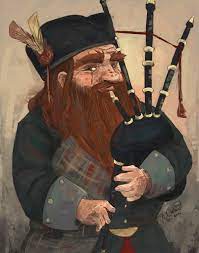 Please send donations for the class to Paypal: profmcintyre@yahoo.comThe amount is up to you, but the suggested donation is $5 per lessonClàr na seachdaine (schedule of the week)Fàilte!Sean fhacal na seachdain –… of small bannocks & blessingsA Gaelic blessing Faclan na seachdaine - mun cuairt an taighe (around the house)Sgeul na Seachdaine – An Gruffalo Òran na seachdaine -  Bothan Àirigh am Bràigh Raithneach (A shieling cottage on the Braes of Rannoch)Sean fhacal na seachdaineIs fheàrr am bonnach beag leis a' bheannachd, na 'm bonnach mòr leis a' mhollachd.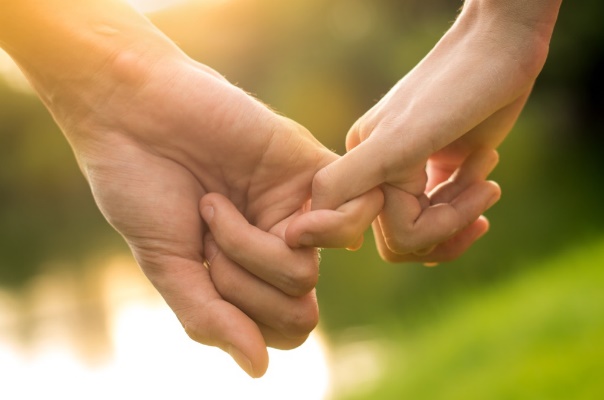 Better is the little bannock with a blessing than the big bannock with a curseGaelic blessing of a wedding:(Fat old Scotsman reads a Gaelic blessing)https://youtu.be/rYrKeMAiTt0 “Arranged” from traditional Gaelic blessings, found in Carmina Gaedelica:	Faclan na seachdaineThis week we’re going to review vocabulary words … Mun cuairt an taighe(around the house) and by going the exercises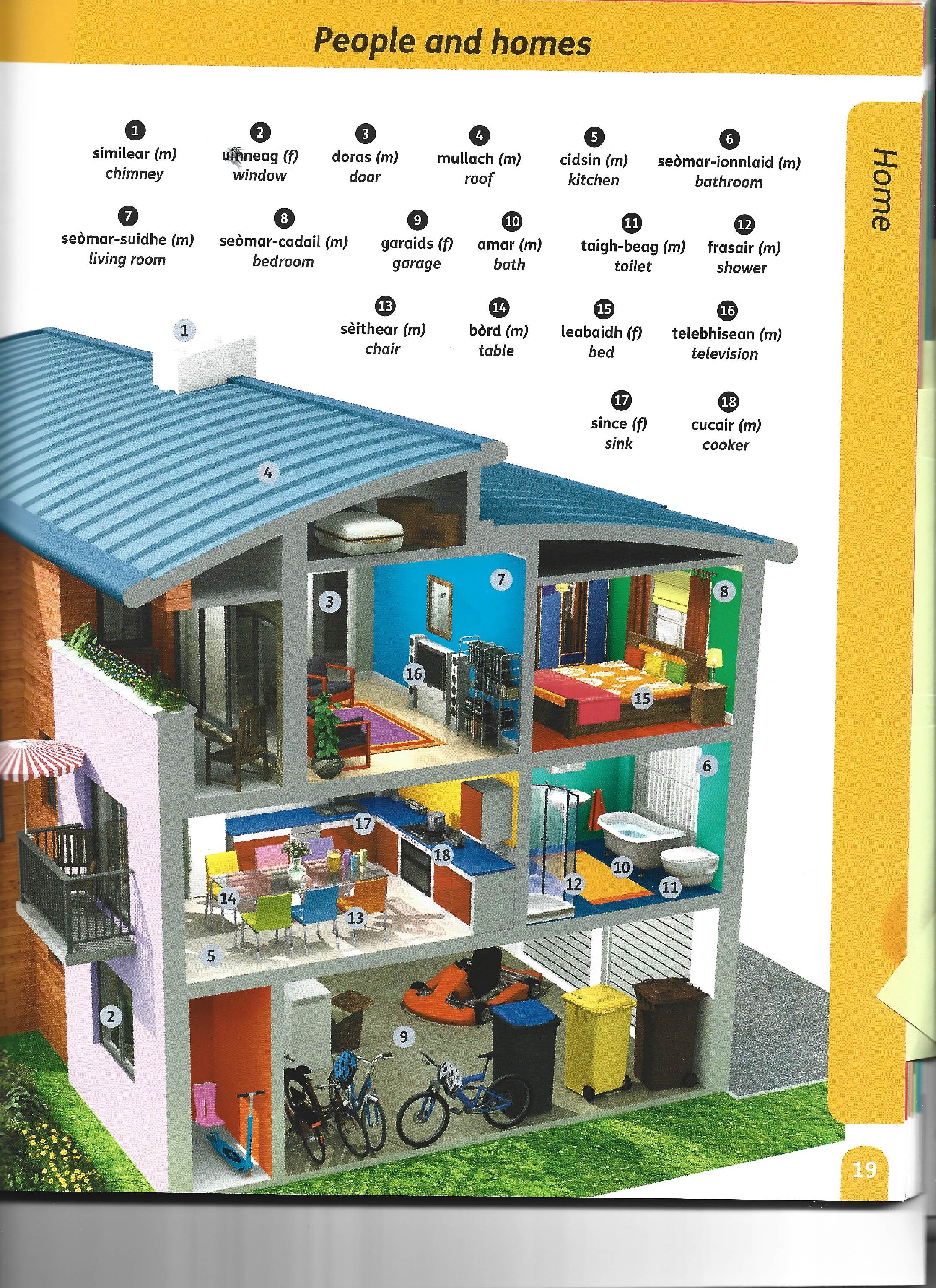 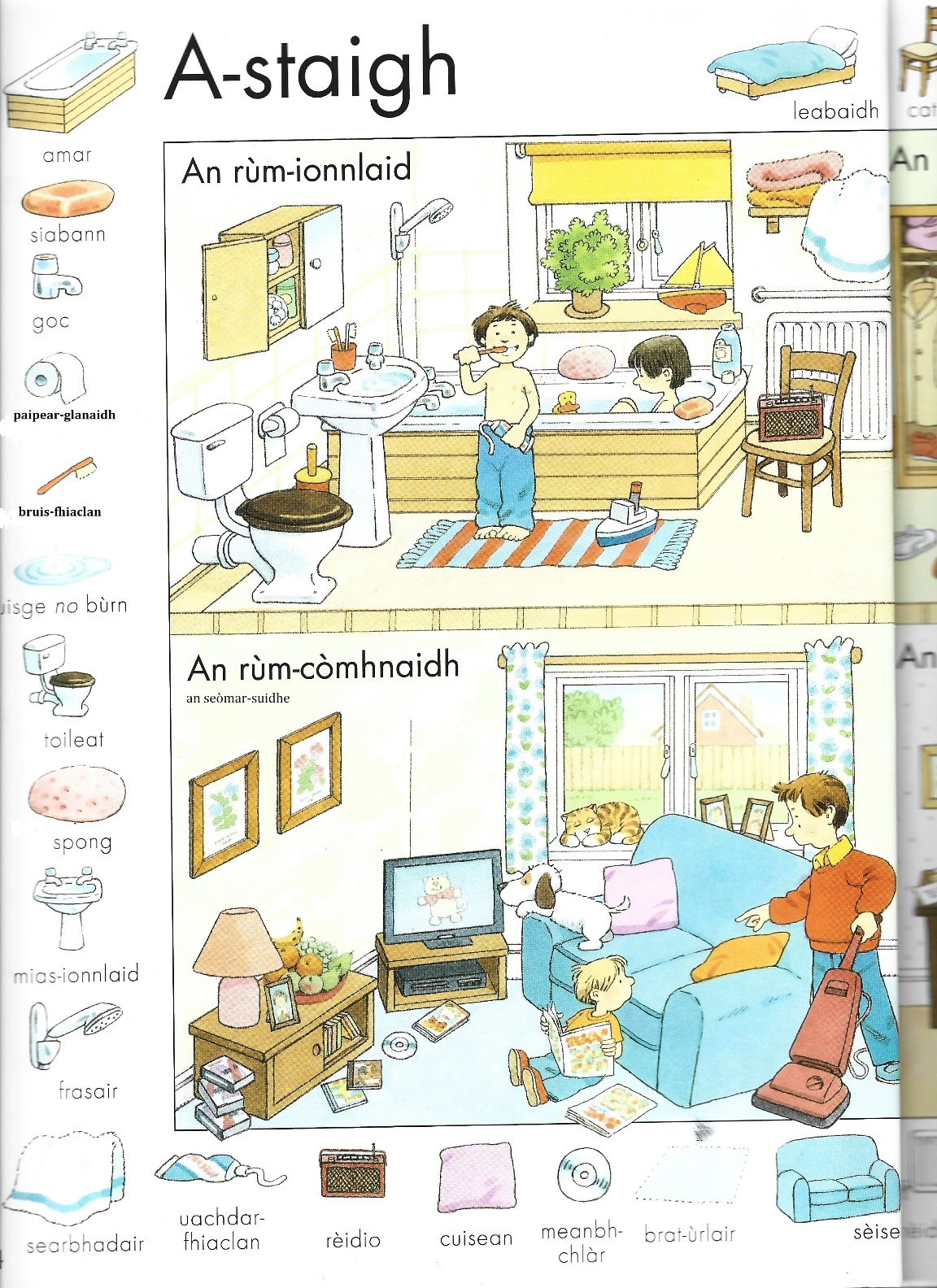 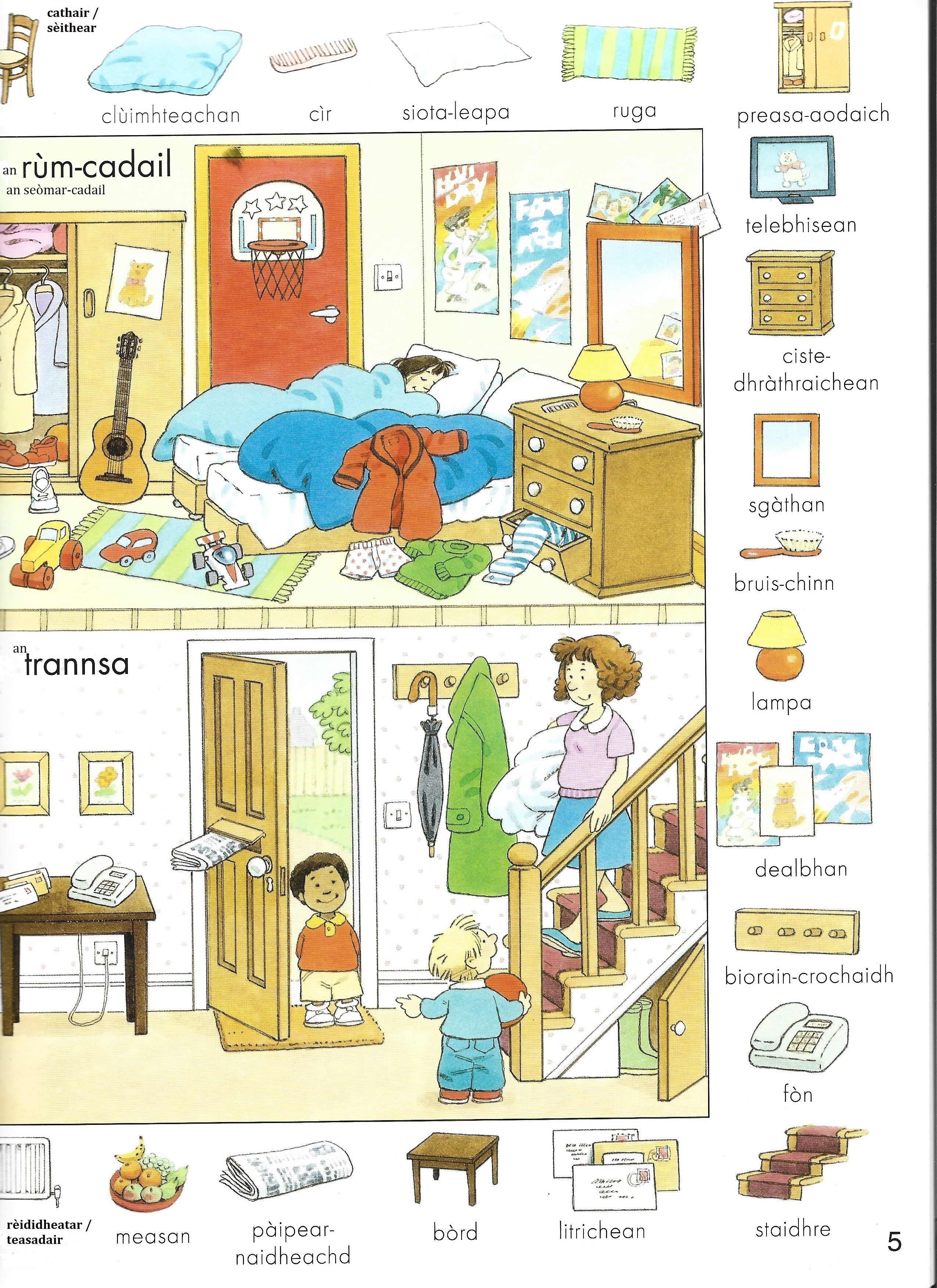 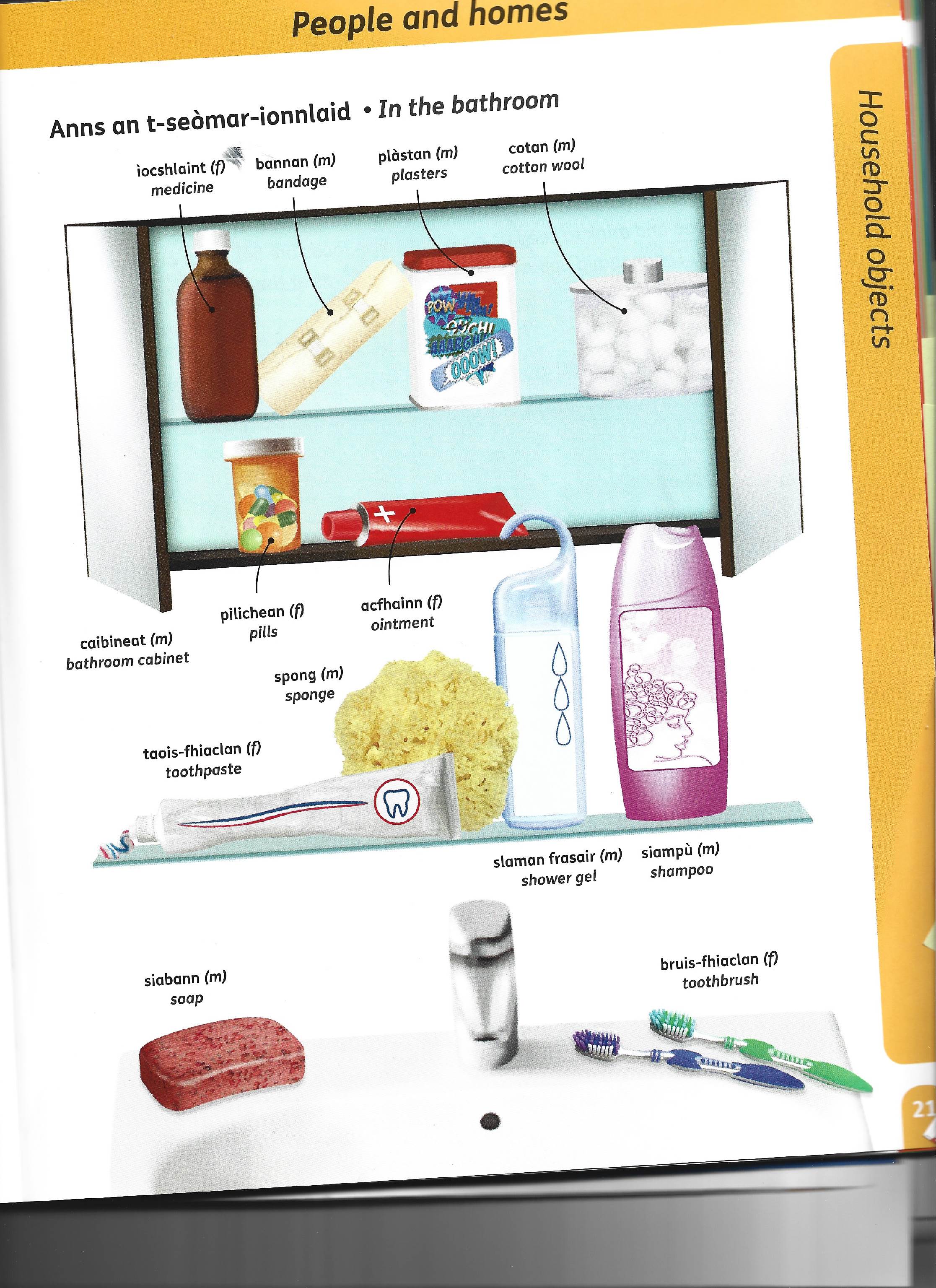 CòmhradhAnswer the following questions with complete sentences. Help each other. Càit’ a bheil thu a’ dèanamh dìnnear agad?Càit’ a bheil thu a’ dol nad chadal?Càit’ a bheil thu a’ cur càr agad? Càit’ a bheil thu a’ coimhead air an telebhisean? Càit’ a bheil thu a’ nighe nan truinnsearan?A bheil thu ag ithe dìnnear aig a’ bhòrd no anns an leabaidh?Nuair a bhios tu a’ cleachdadh an toileat, a bheil thu anns an taigh beag no anns an seòmar suidhe?A bheil frasair ann an garaids no ann an seòmar-ionnlaid?Nuair a ghlanas tu do bhodhaig, càite a bheil thu a glanadh do bhodhaig – ann amar no ann an fras-ionnlaid? Tha mi a’ tighinn a-steach anns an taigh tro doras no tro uinneag?A bheil do leabaidh mòr no beag? A bheil thu a’ glanadh do fhiaclan le bruis-fhiaclan no le spong?Nuair a bhios tu a’ glanadh do fhiaclan, a bheil thu a’ cleachdadh siabann no uachdar-fhiaclan?Tha mi a’ glanadh mo làmhan ann an mias-ionnlaid. Ceart no ceàrr?A bheil thu ag èisteachd ris an naidheachd air an rèidio, no a’ leaghadh an naidheachd air a’ chompiutair, no a’ coimhead air an naidheachd air an telebhisean?Anns an dealbh “An rùm-còmhnaidh” dè tha an cù a’ dèanamh?An toil leat cìr no bruis-chinn airson do fhalt?Dè seòrsa dhealbhan agad a tha anns an taigh agad?A bheil thu a’ gabhail pàipear-naidheachd aig an taigh agad?Anns an dealbh “an rùm-cadail,” dè tha an nighean a’ dèanamh? [when you’re sleeping, you are in your sleep … tha mi nam [ann an mo] chadal; tha thu nad ann an do] chadal; na chadal [ann an a (his) chadal; na cadal (ann an a (her) cadal]; nar (ann an ar ) cadal in our sleep; nur [ann an ur) cadal – in your pl sleep; an (ann an an)  cadal – in their sleep; Tha mi nam sheasamh = I am in my standing Tha mi nam shuidhe = I am in my sitting A bheil staidhre anns an taigh agad?A bheil thu a’ sgrìobhadh litrichean na làithean an-diugh? [no post-dealain = email] = ‘scratch’ = sgrìob = refers to chickens ‘scratching’ or your own ‘chicken scratch’ (writing)An toil leat measan?Cò thuirt: “Sgàthan, sgàthan, air a’ bhalla, cò as bòidhche anns a’ bhaile?”  [bòidhche = comparative, bòidheach] [leas-mhàthair / leth-mhàthair] also “uime” (but that is more of a ‘nurse’ – like a nanny, very often old ] An toil leat slaman frasair no siabann airson nighe do bhodhaig? Airson nighe do fhalt, a bheil thu a’ cleachdadh siampù no acfhainn? Càit’ a bheil thu a’ cumail do chuid-aodach (aodach) agad? Ann am preasa-aodaich no ciste-dhràthraichean no an dithis?Anns dealbh “An trannsa,” dè tha na balaich a’ dèanamh?Nuair a bhios mi ag ithe dìnnear, am bi mi nam shuidhe air sèithear no air lampa?Anns an dealbh “An rùm-còmhnaidh,” a bheil an cù air an sèise no air an searbhadair? Sgeul na SeachdaineBalgan buachair = shit bubblesCac = poop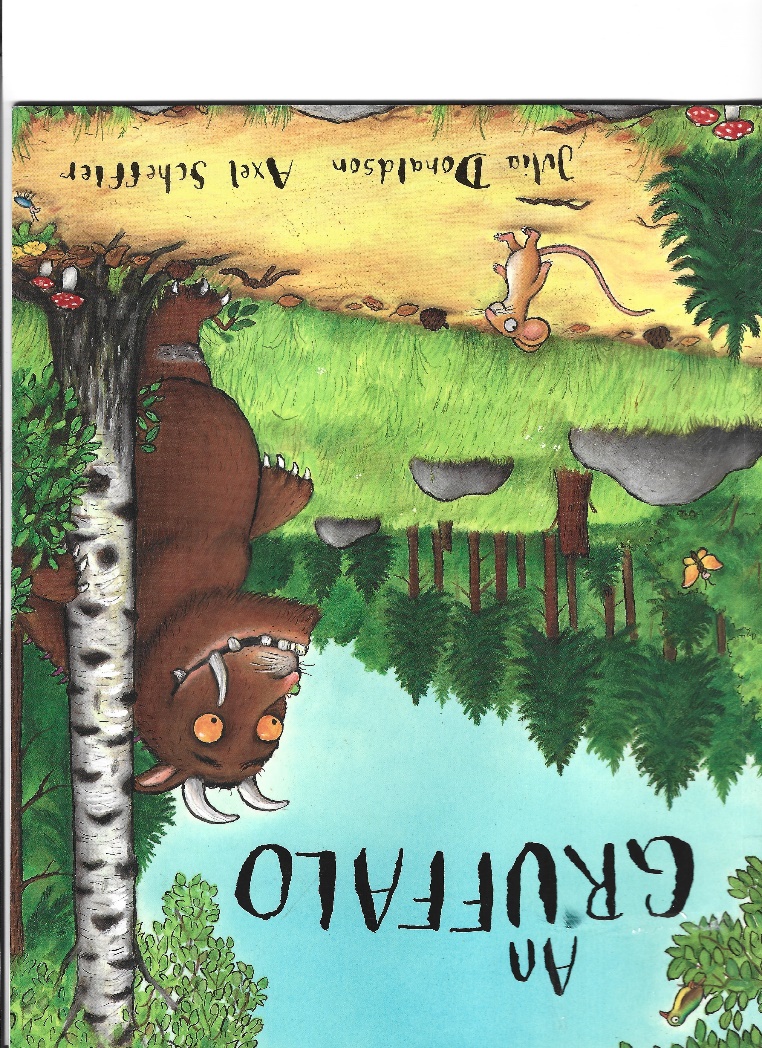 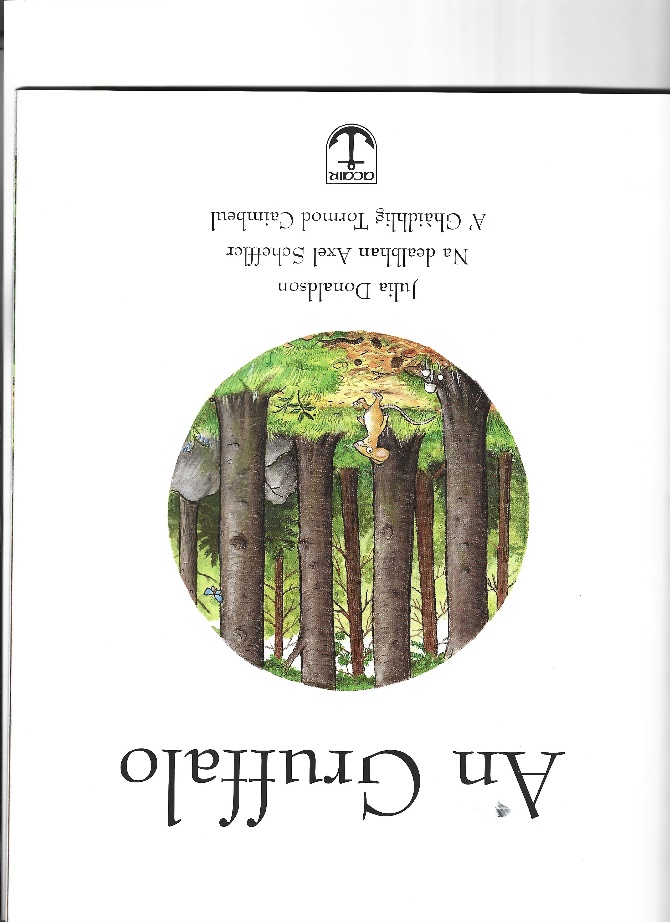 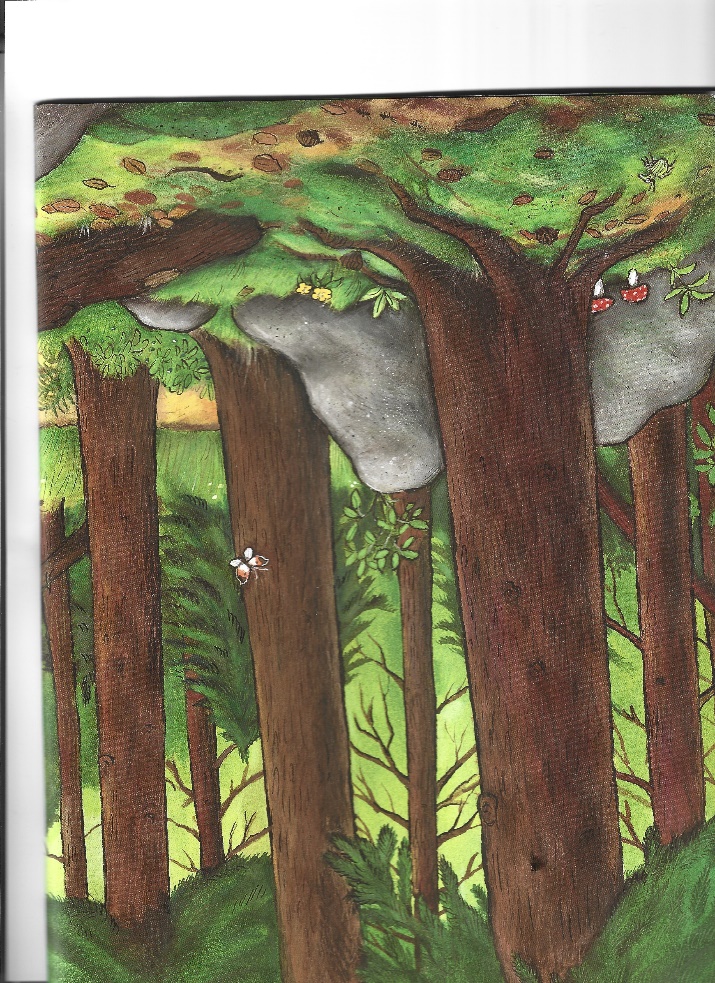 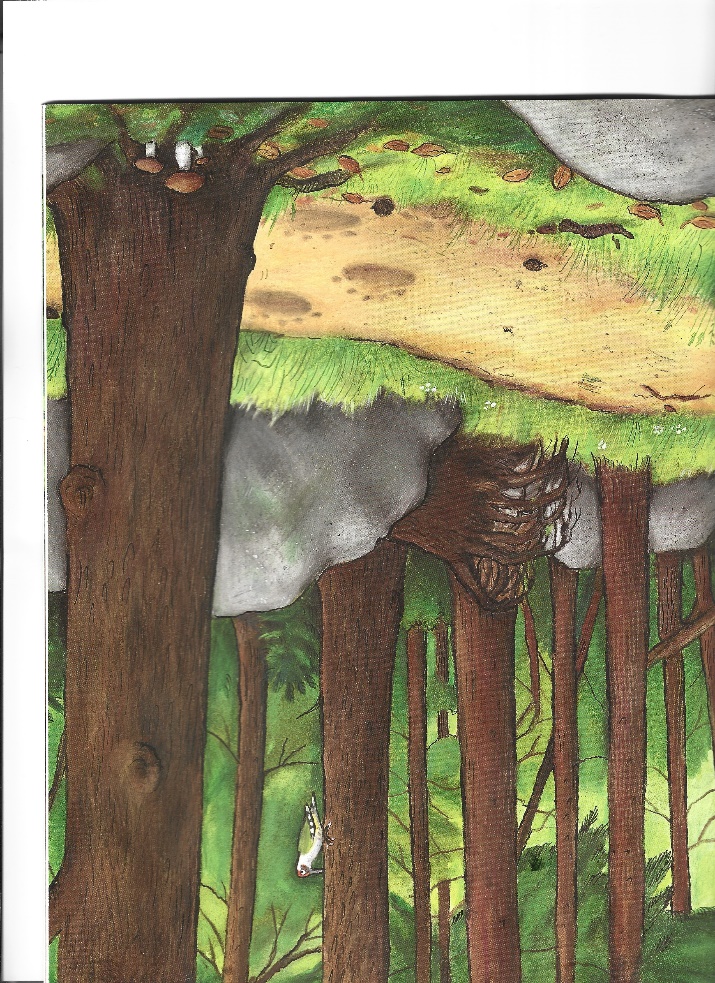 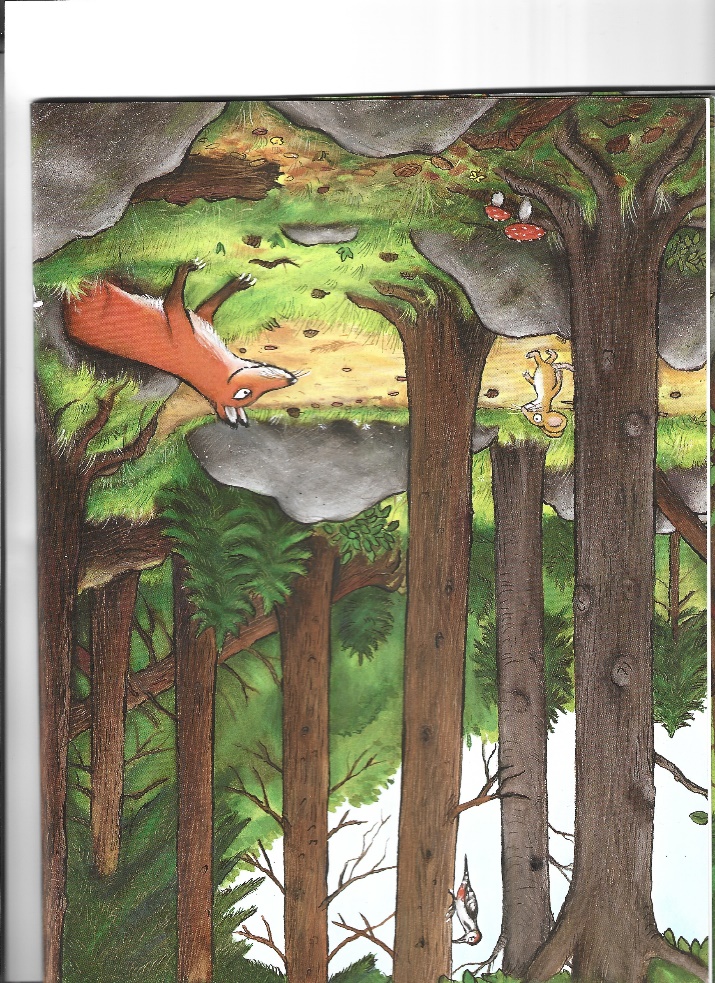 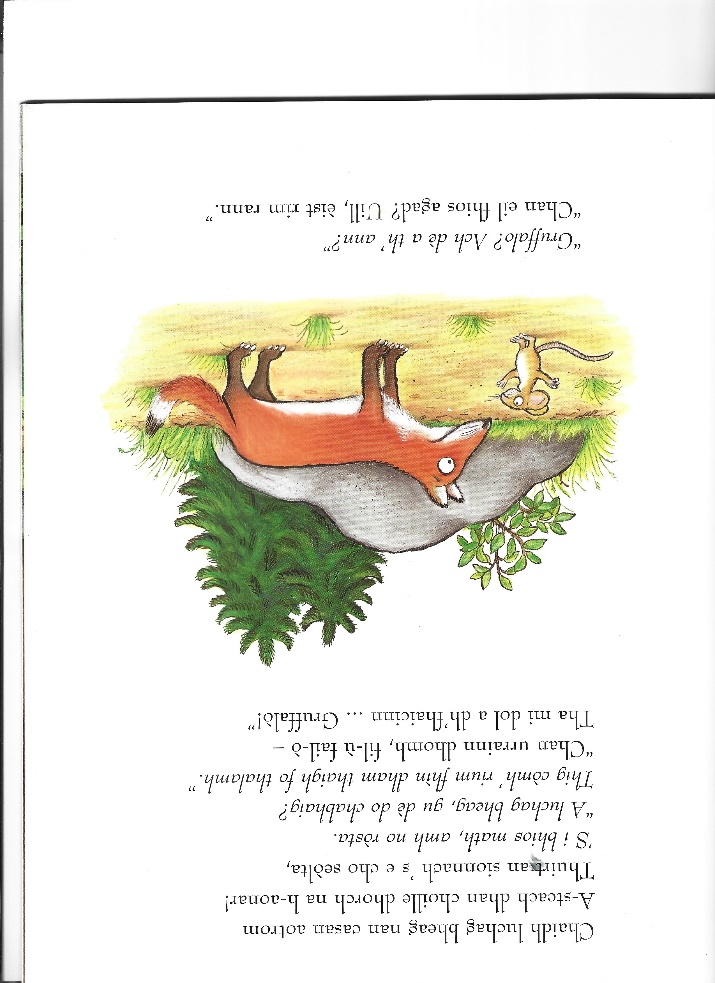 Chan urrainn dhomh = I can’t > is not a possibility for me Prepositional pronouns for ‘do’ ‘s urrain dhomh = I can / is possibility for meChan urrain dhut = you can’t Chan urrainn dha = he can’tChan urrainn dhi = she can’tChan urrainn dhuinn = we can’tChan urrainn dhiubh  = you can’t (plur)Chan urrainn dhaibh = they can’tChan urrainn do Sheumas ‘s urrainn do Mhàiri 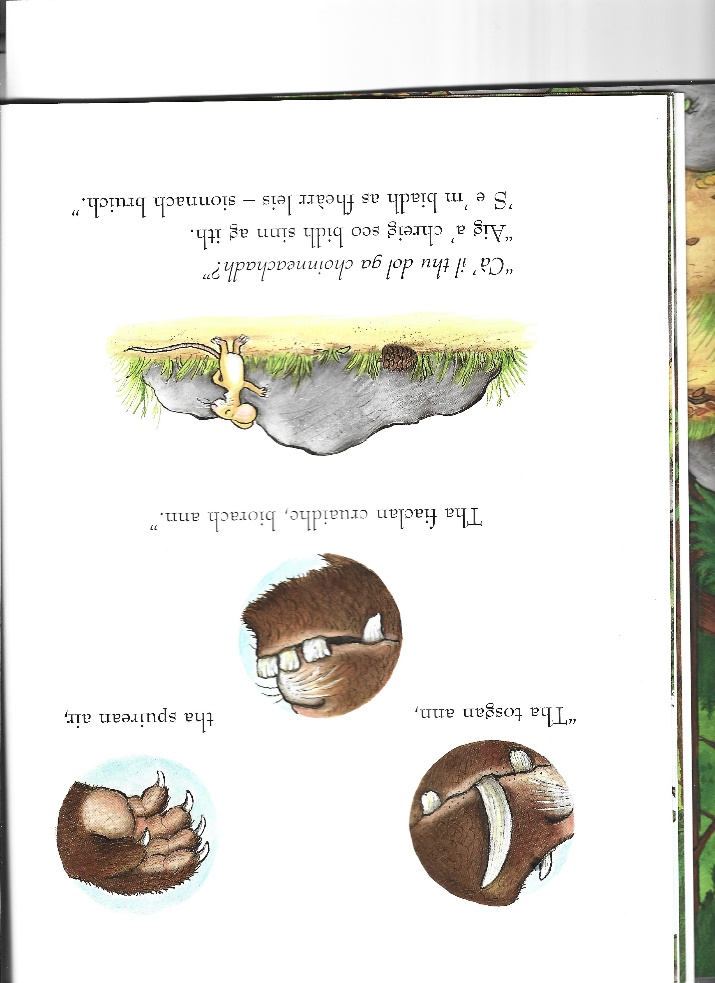 an seo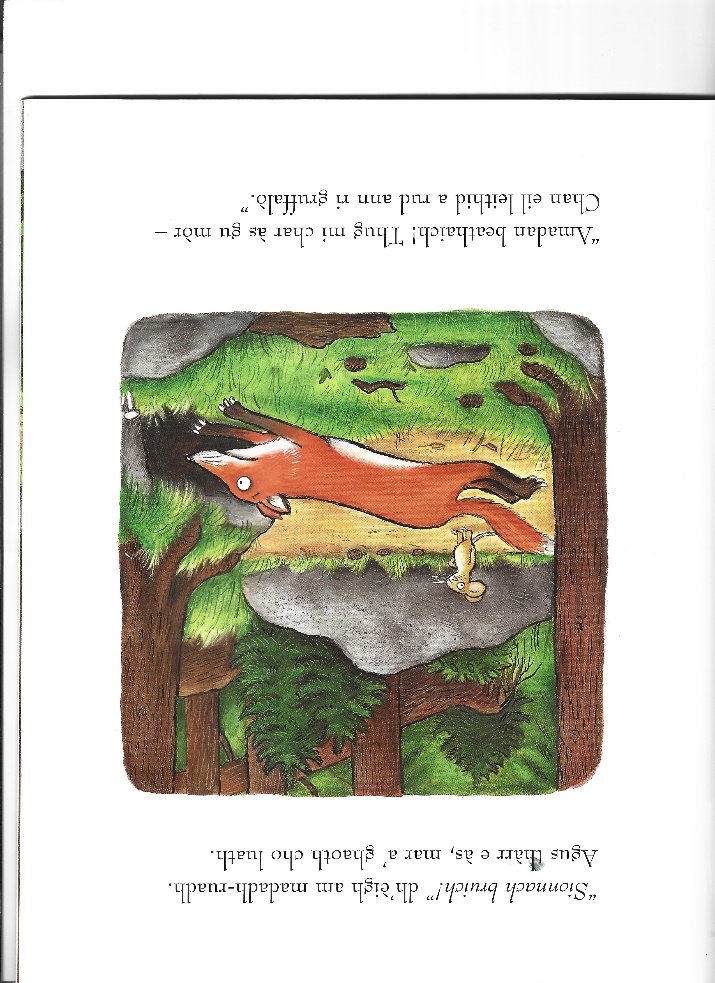 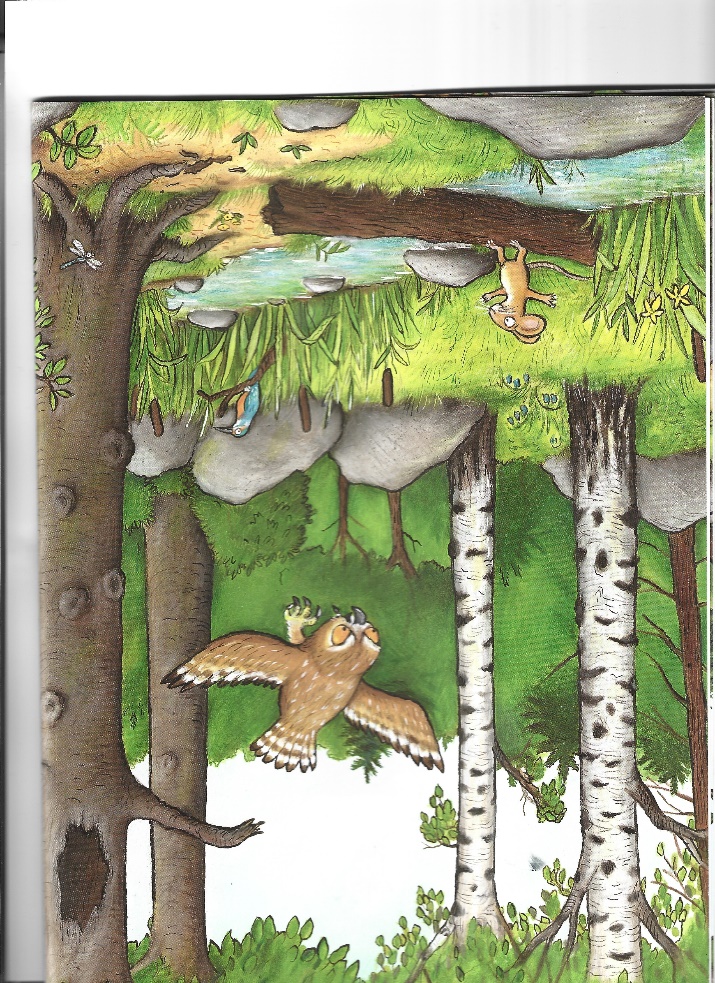 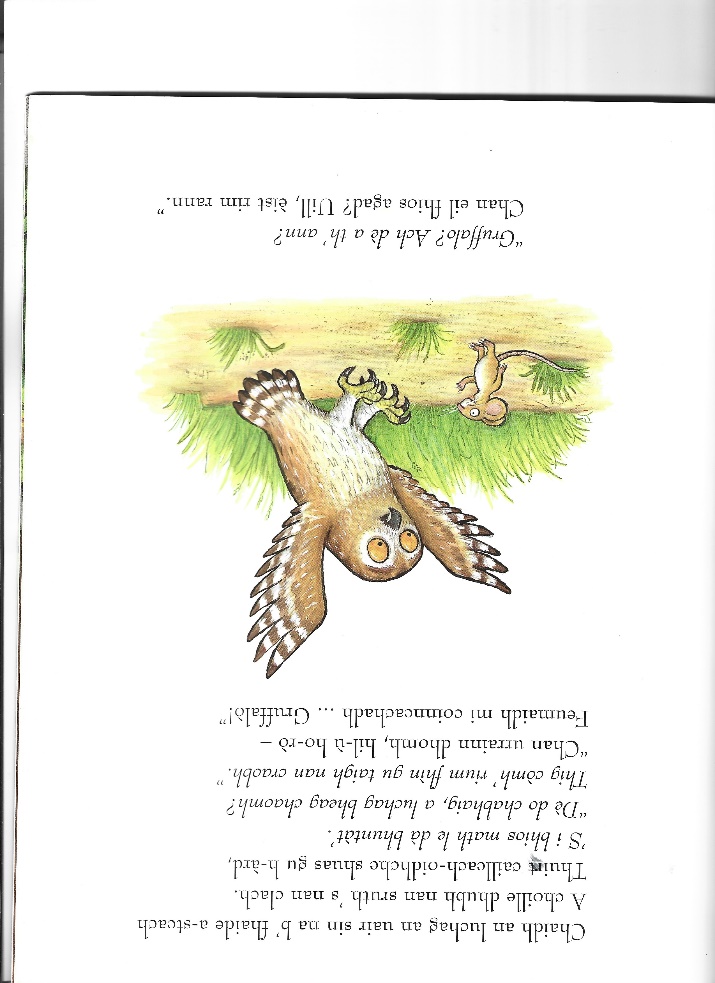 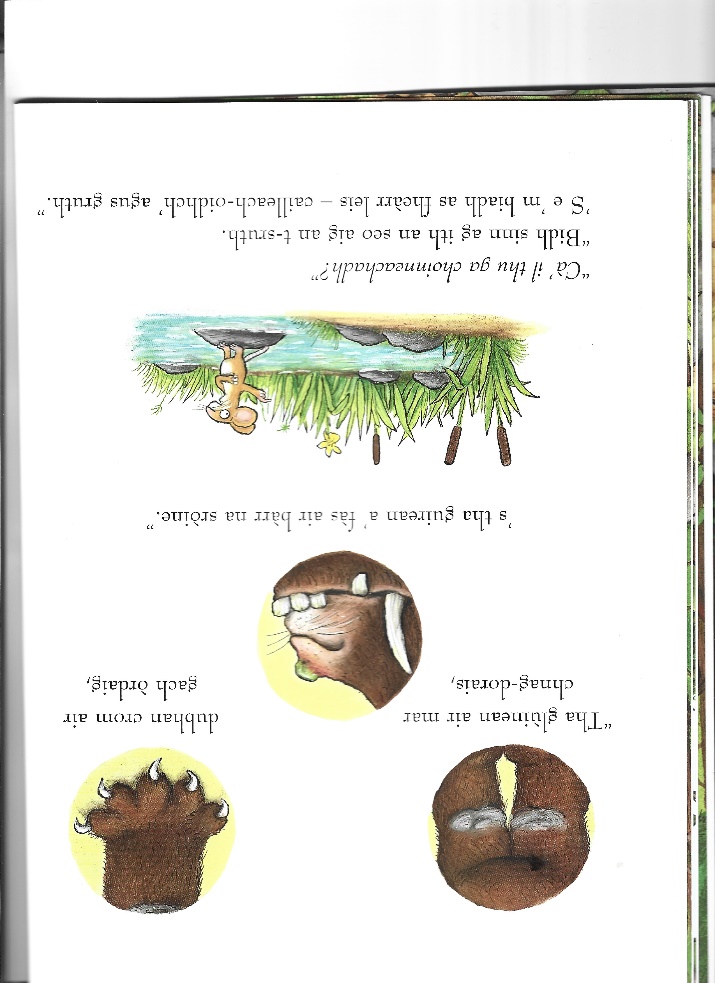 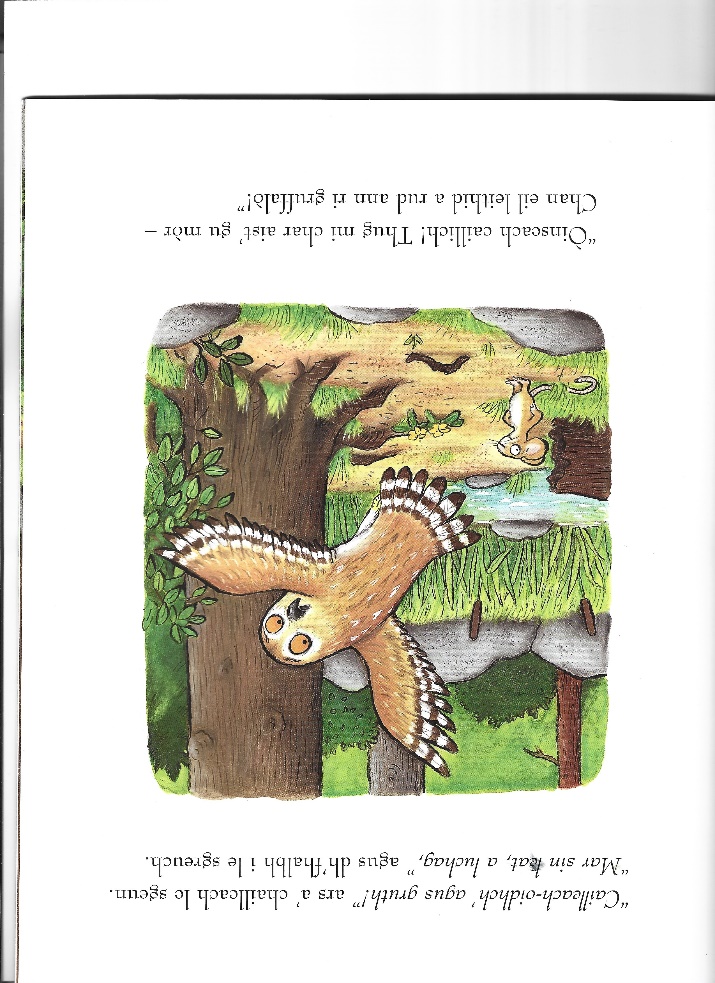 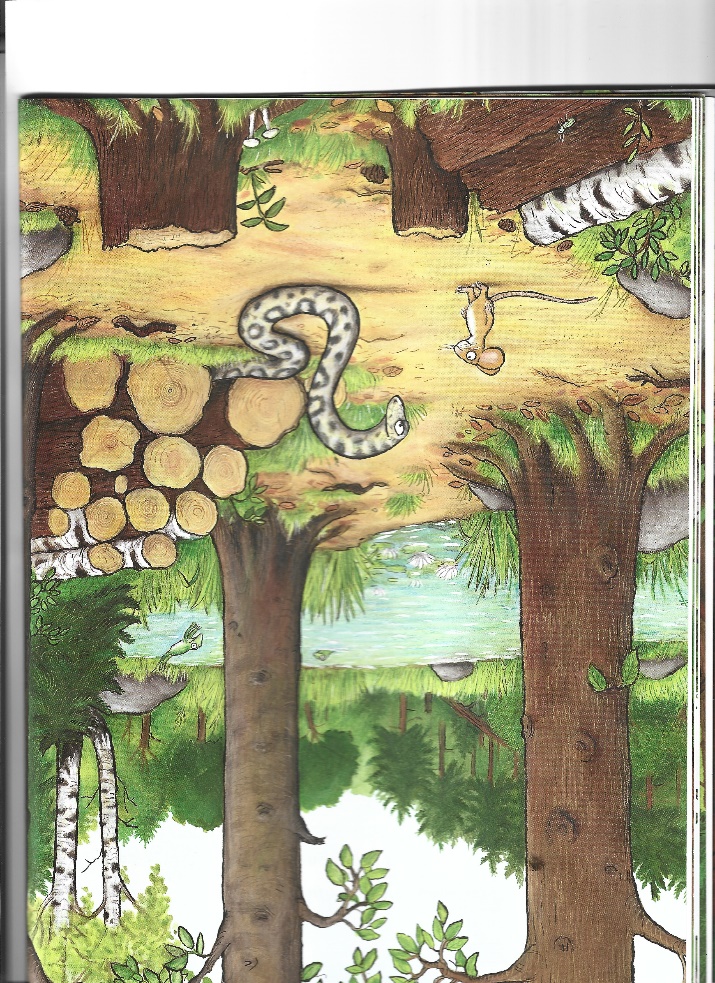 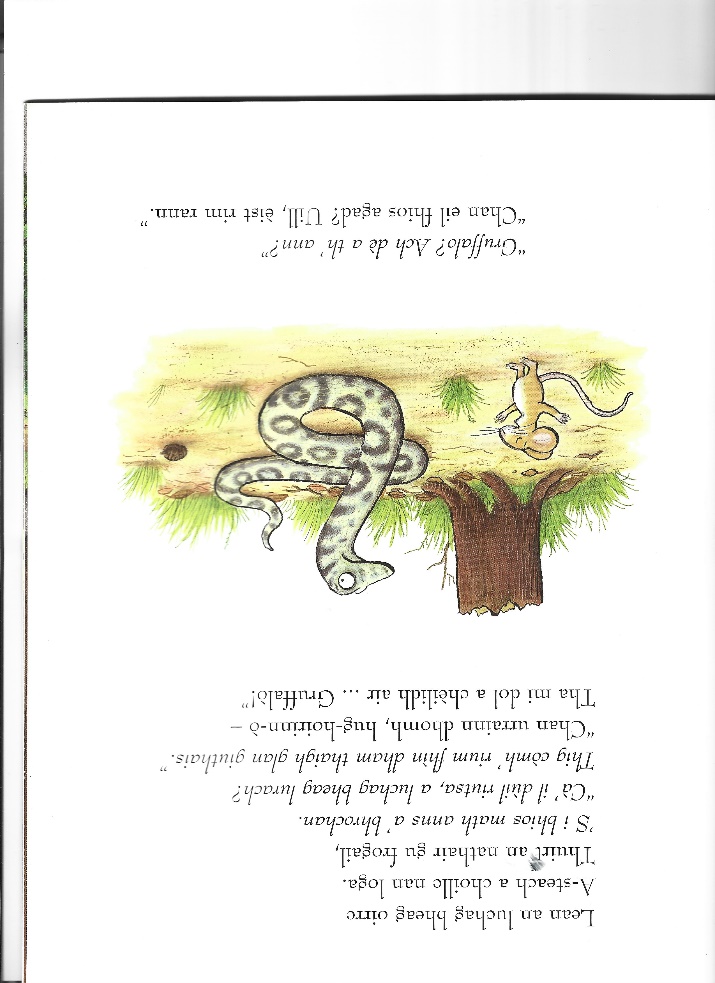 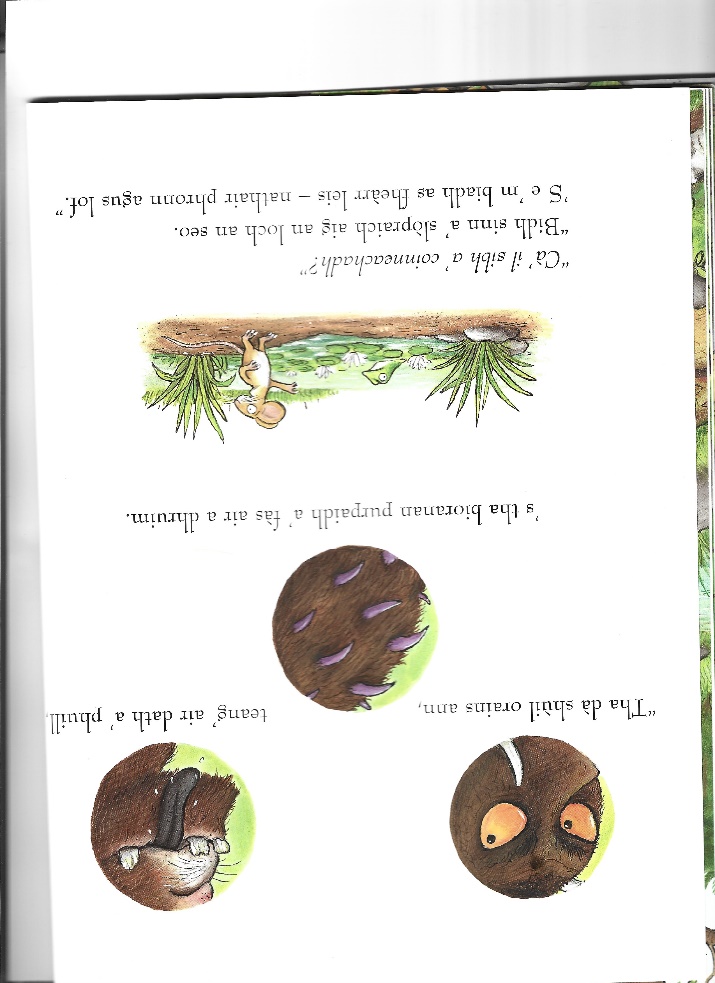 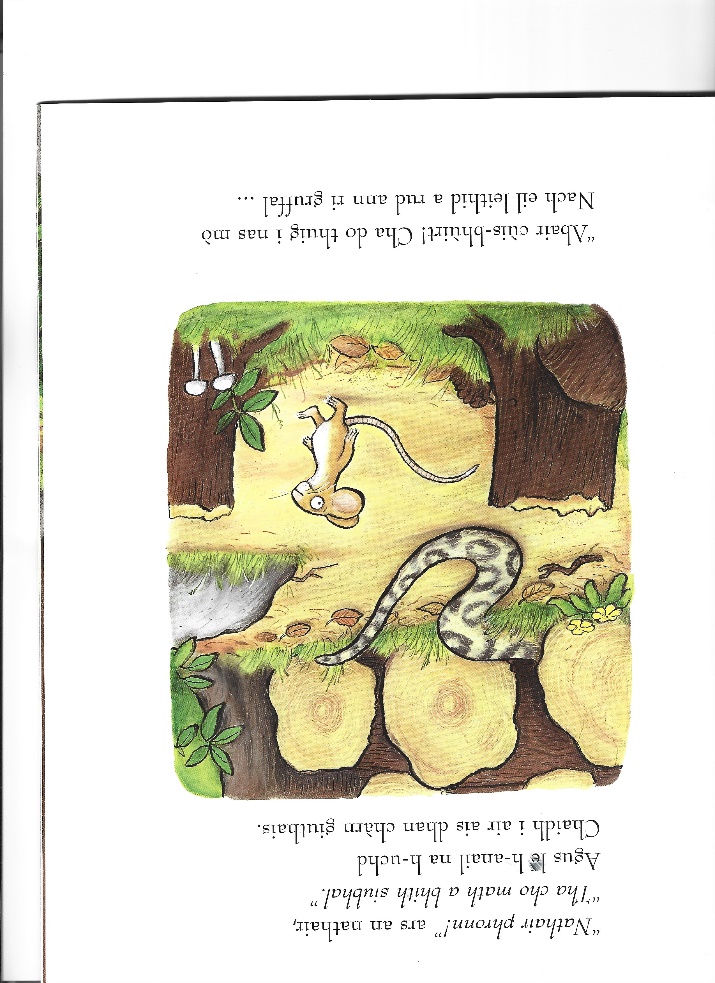 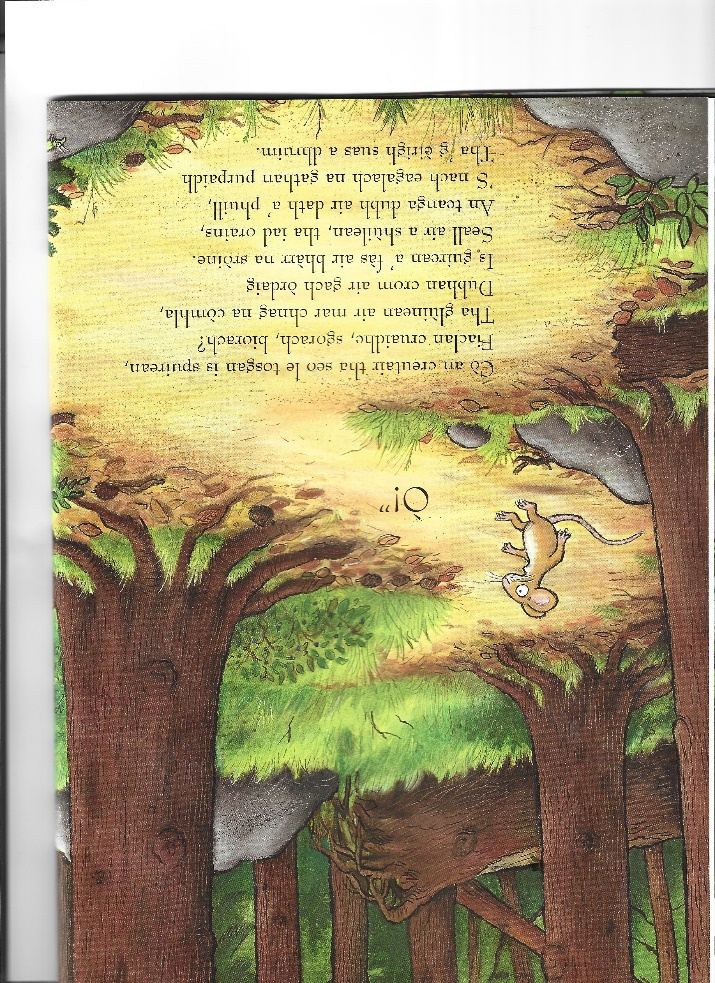 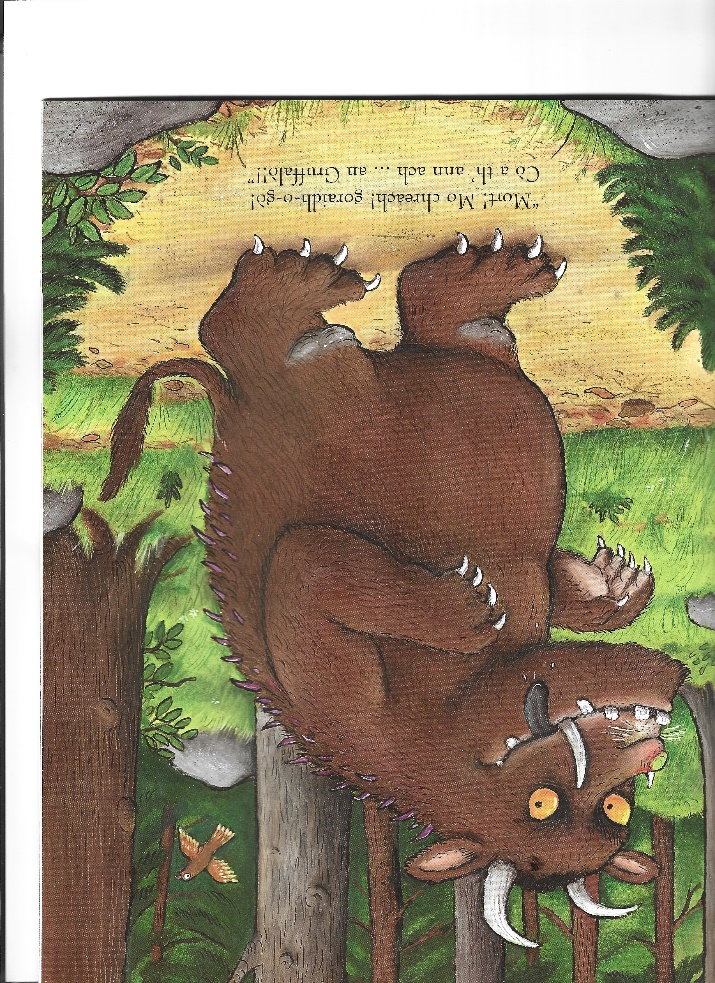 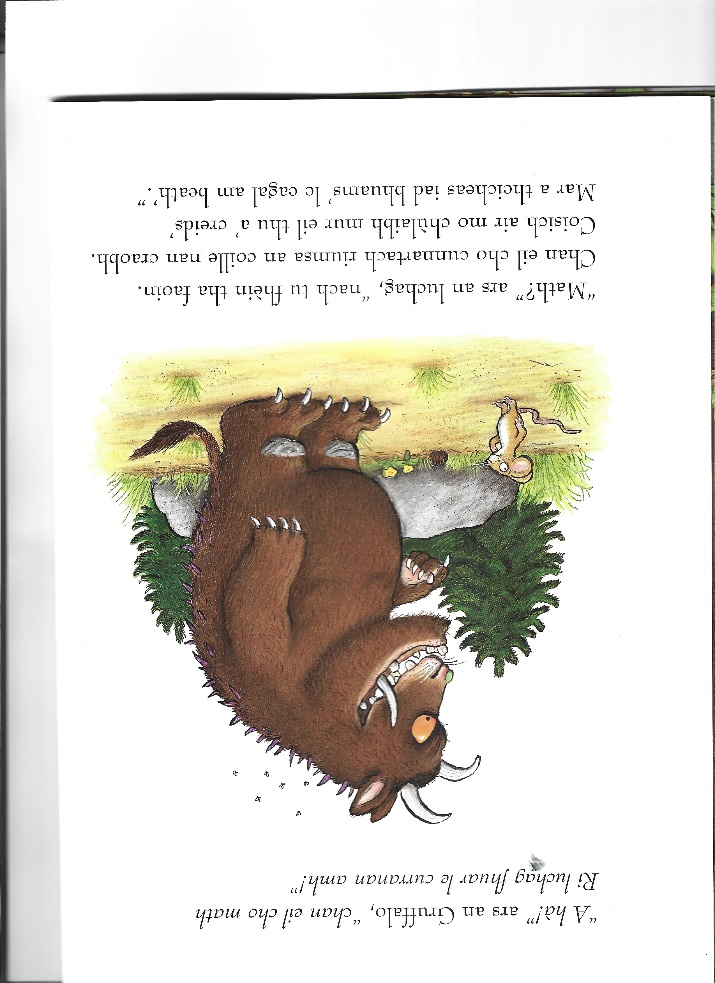 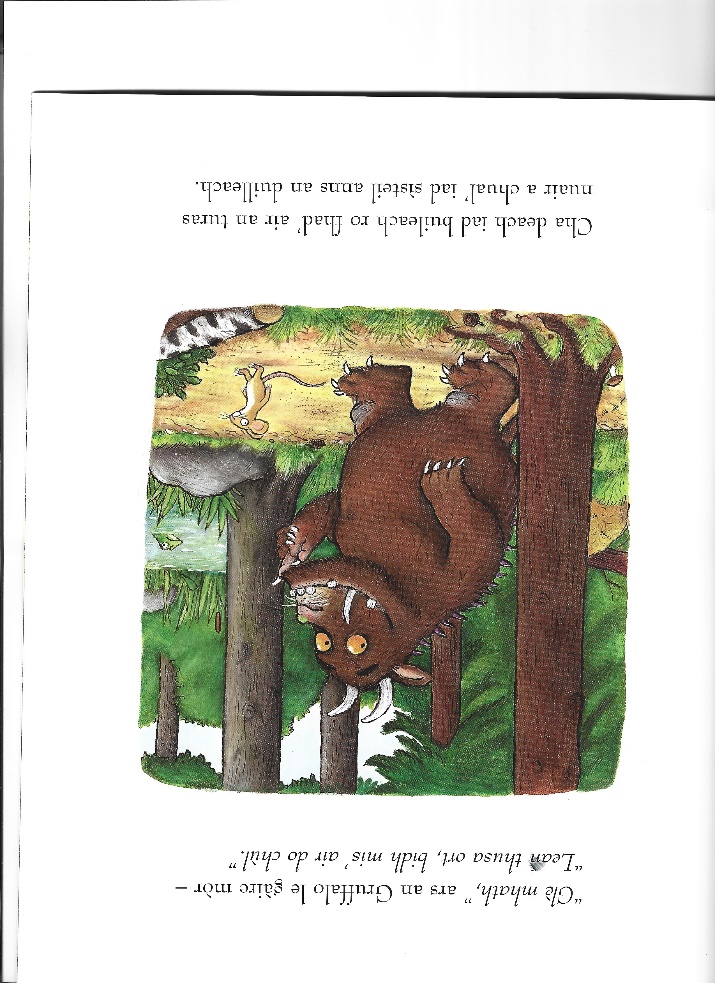 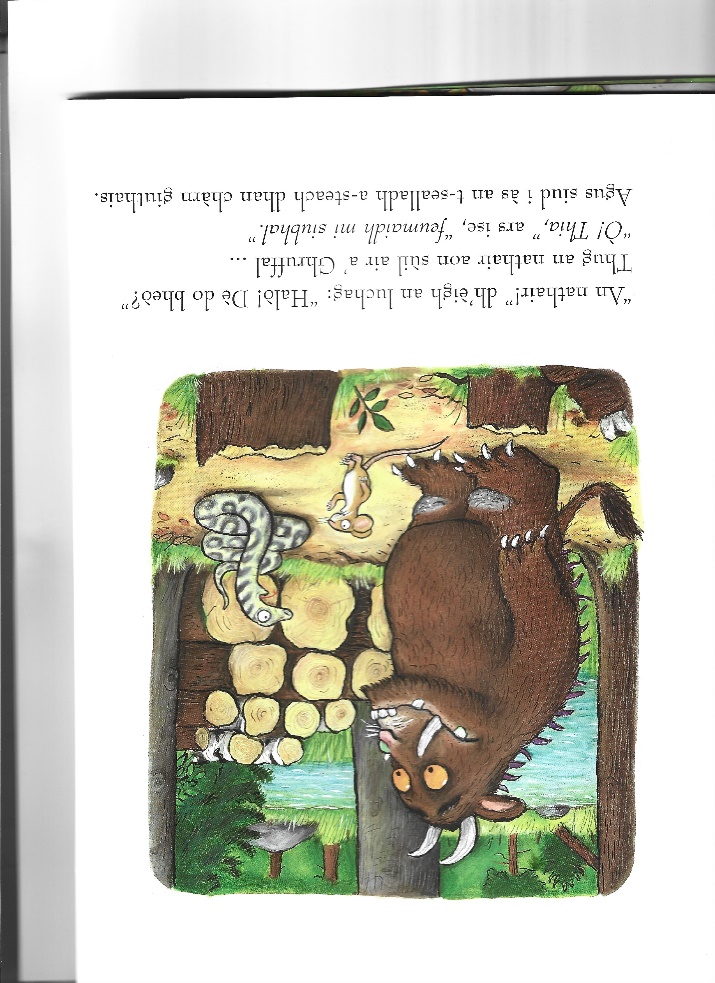 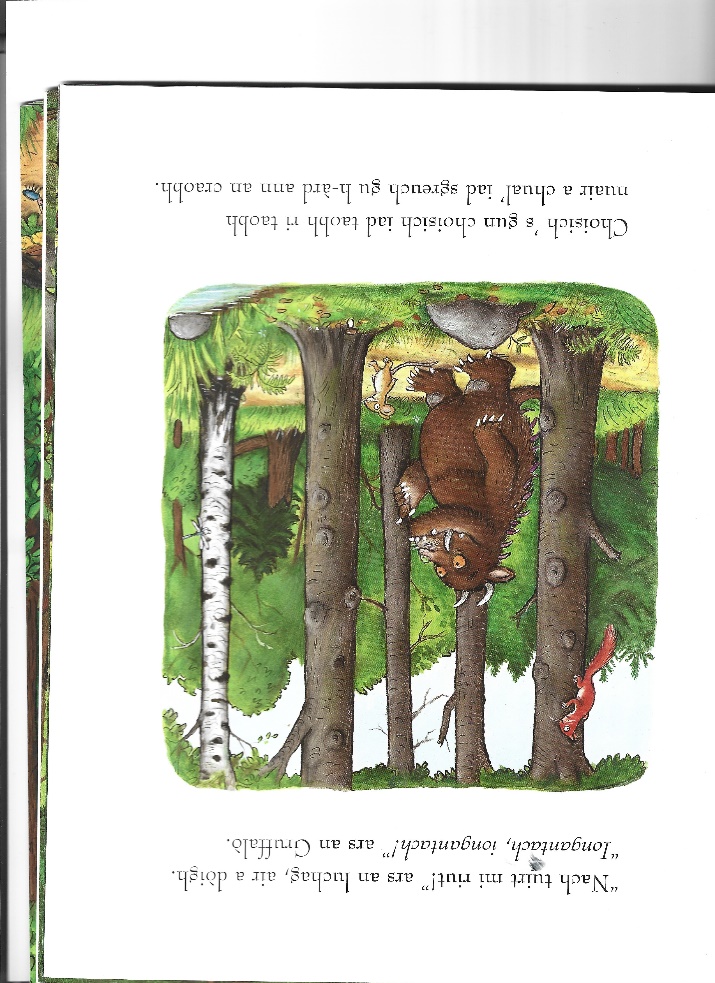 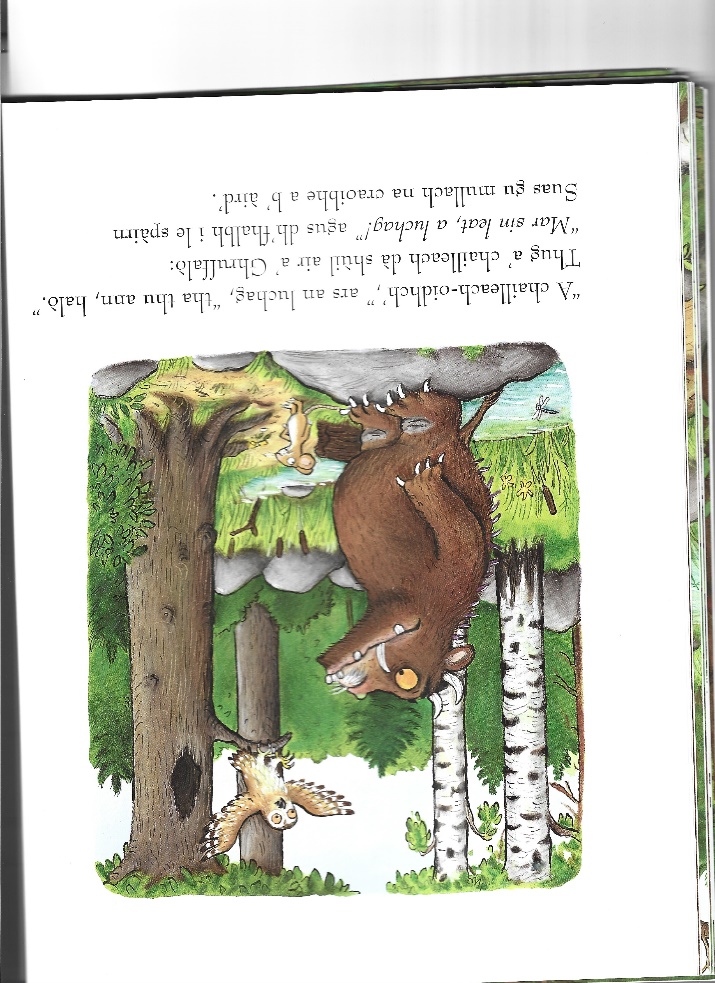 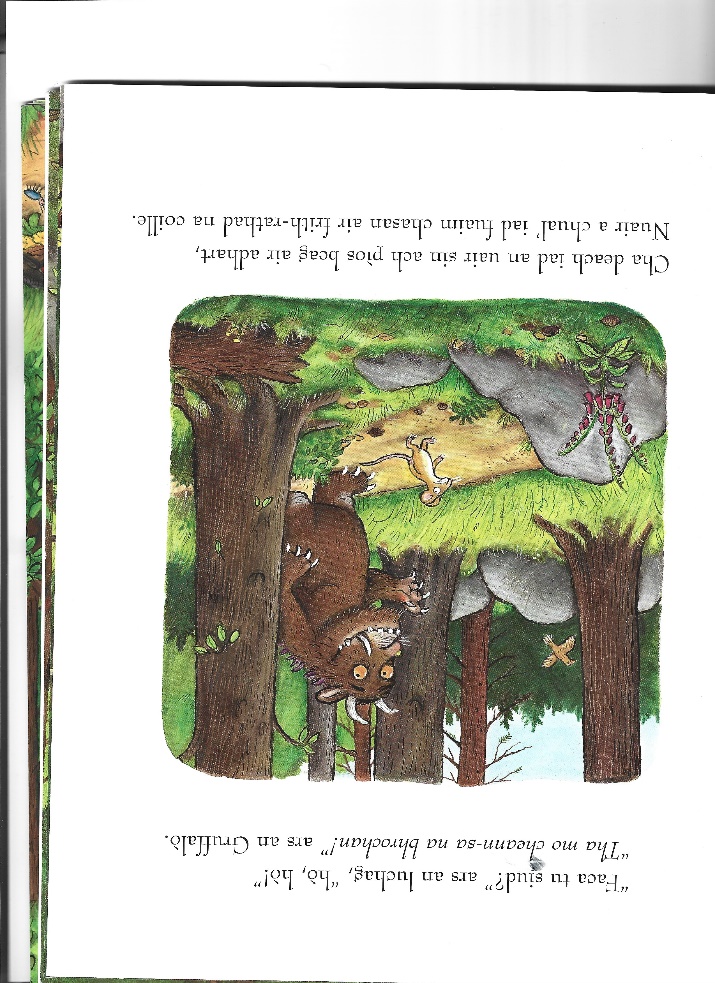 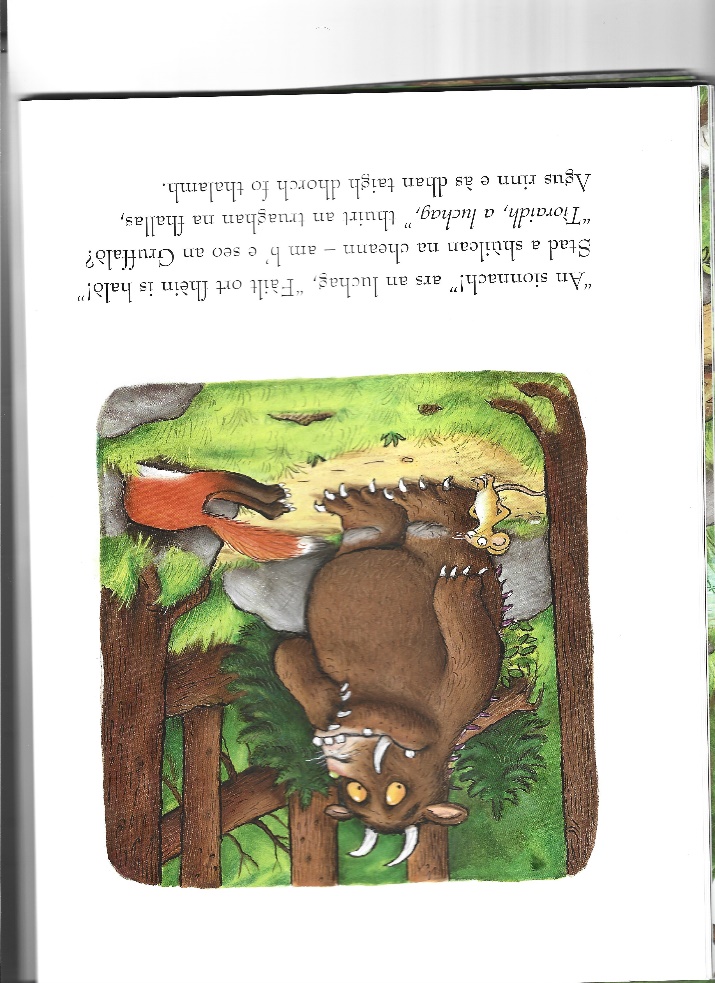 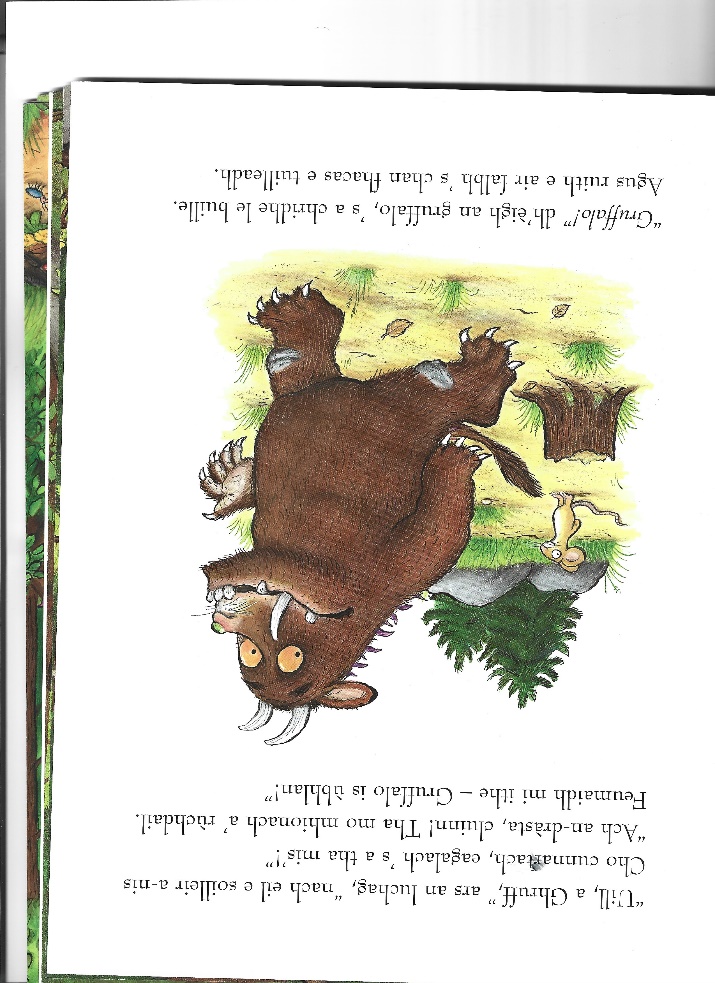 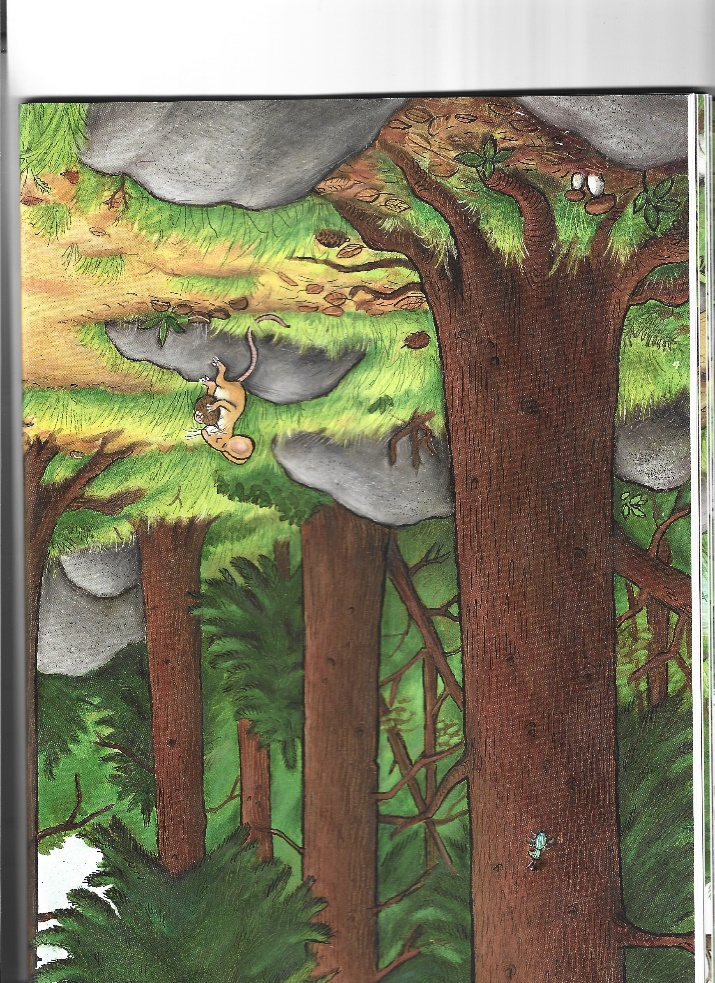 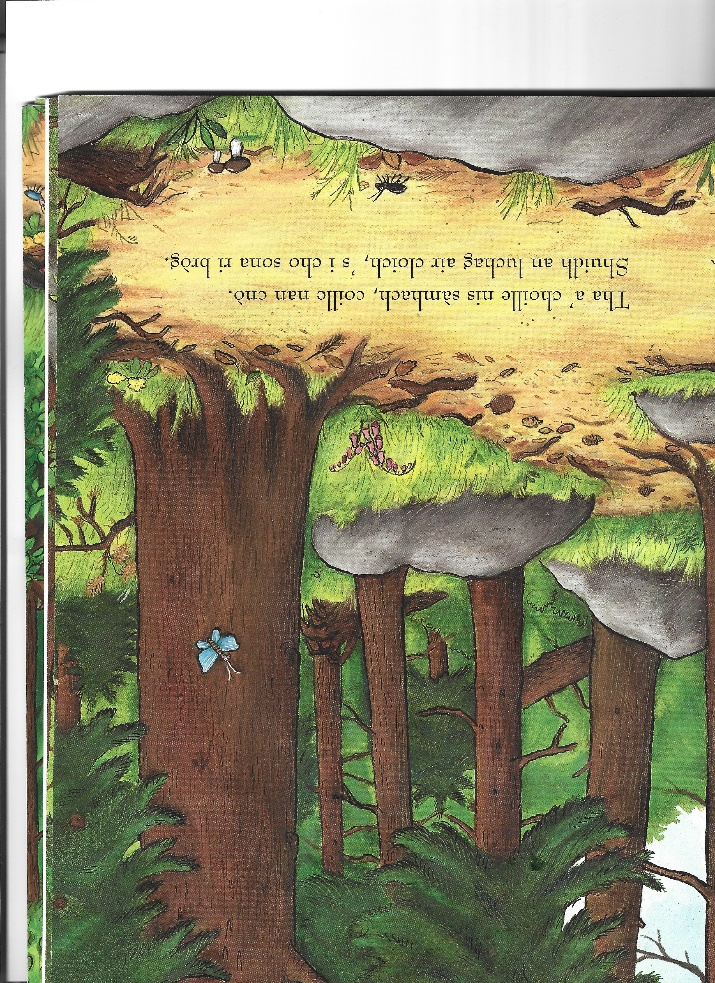 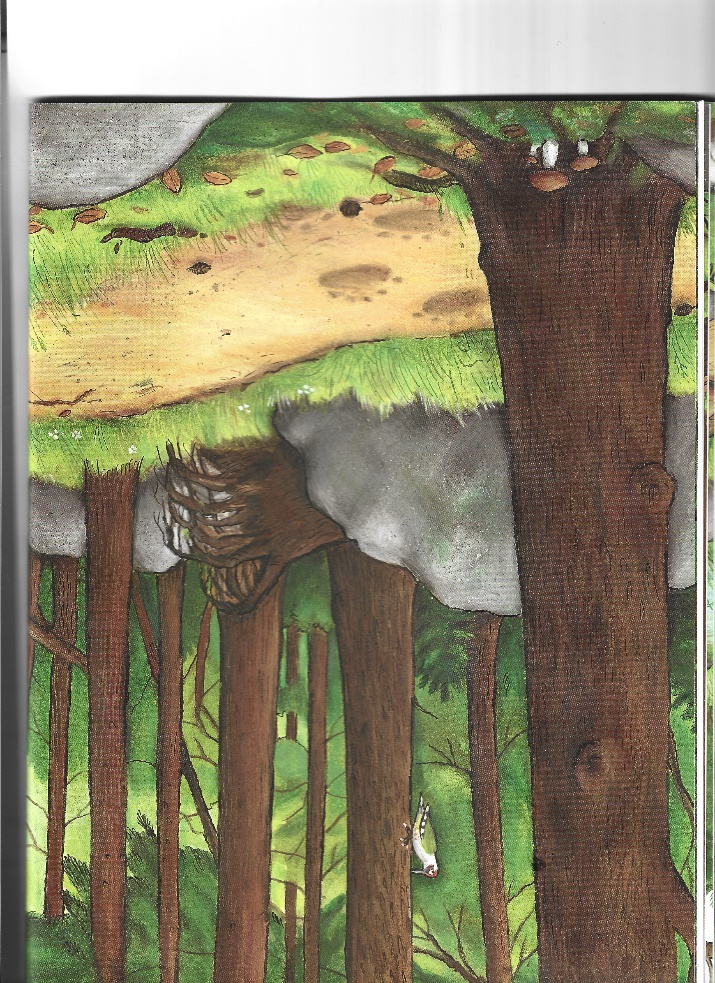 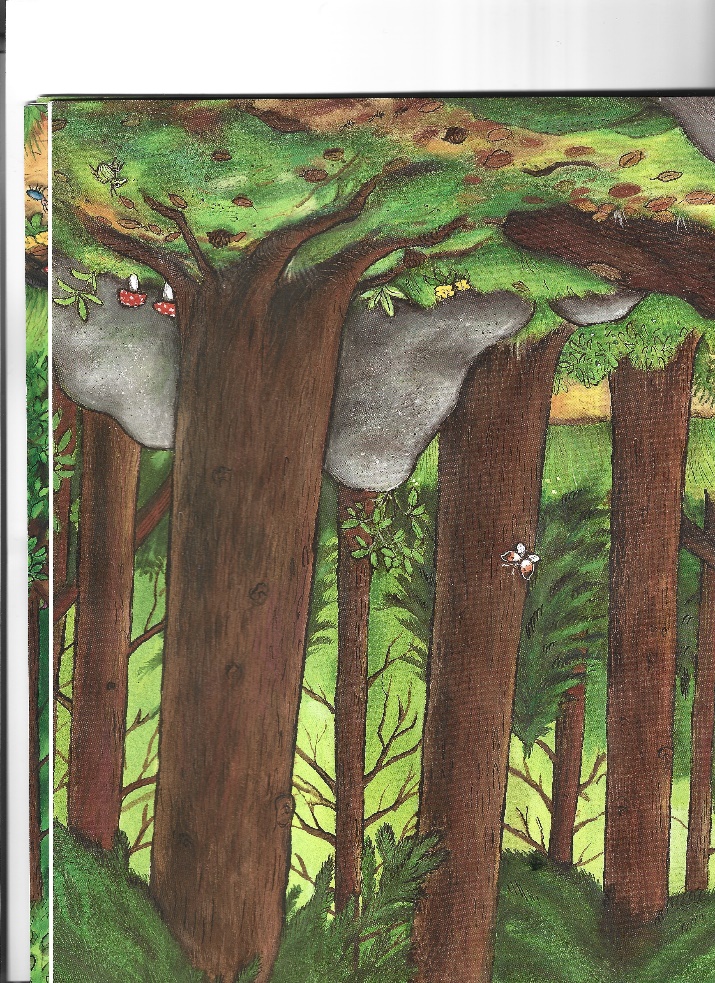 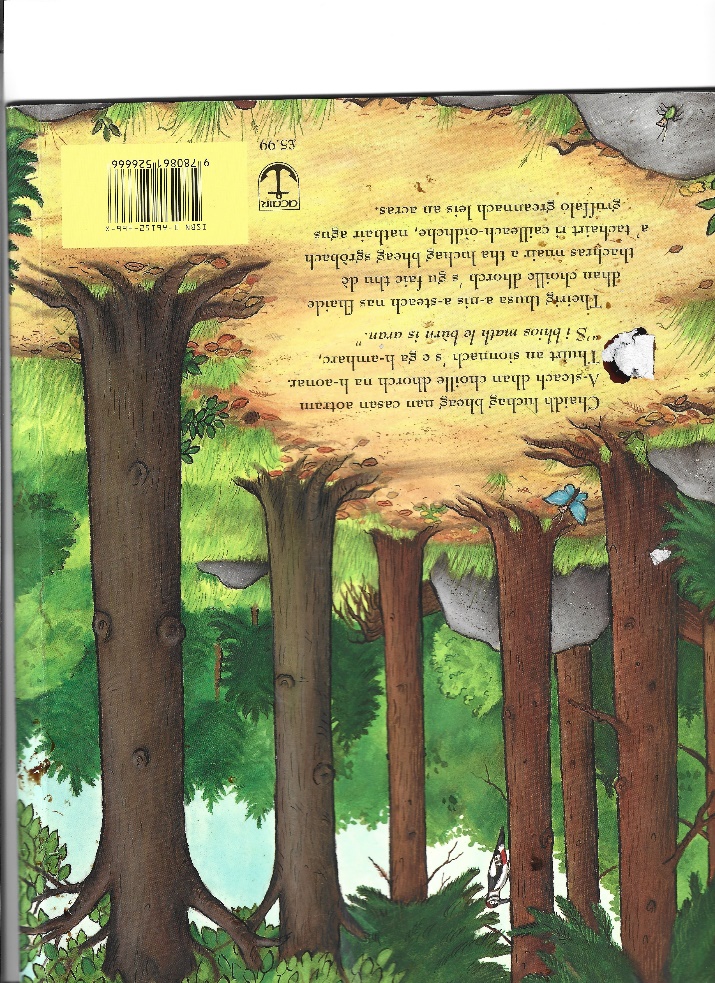 Òran na seachdaineBothan Àirigh am Bràigh RaithneachA Shieling Cottage on the Braes of Rannochhttps://www.youtube.com/watch?v=xd57l6hoEbIM’ eudail => calfDh’fhalbh mo rùnhttps://youtu.be/bQC-tffRGkU Guidheachan saoghal sona dhiubh Onair, cor, is cliùGun osna bho ur n-uchdanGun bhoinne bho ur sùilean Gun ràcan dha ur rathadGun sgàile dha ur gnùiseanGach latha sona dhiubhGun latha dona dhiubhSaoghal subhach sàsachMathas mòr na mara dhiubhMathas mòr talamh dhiubhMathas mòr flathais dhiubhUr saoghal fallain sìolmhor I pray for you a joyous lifeHonor, well-being, and a good reputeNo sigh from your chests,No tears from your eyesNo hindrance on your pathsNo shadows on your facesBe each day glad for youNo bad day for youA life joyful and satisfiedThe great bounty of the sea be yoursThe great bounty of the earth be yours,The great bounty of heaven be yours,Your life be hale and fruitful.Gur e m' anam is m' eudailchaidh an-dè do Ghleann Garadh:fear na gruaig' mar an t-òris na pòig air bhlas meala.O hi ò o hu ò, o hi ò o hu ò,Hi rì ri ò hu eileO hì ri ri ri ò gheallaibh òIs tu as fheàrr don tig deisede na sheasadh air thalamh;is tu as fheàrr don tig culaidhde na chunna mi dh' fhearaibh.Is tu as fheàrr don tig osanis bròg shocrach nam barrall:còta Lunnainneach dubh-ghorm,is bidh na crùintean ga cheannach.An uair a ruigeadh tu 'n fhèillis e mo ghèar-sa a thig dhachaigh;mo chriosan is mo chìreis mo stìomag chaol cheangail.Thig mo chrios à Dùn Eideannis mo bhrèid à Dùn Chailleann,gheibh sinn crodh as a' Mhaorainnagus caoraich à Gallaibh.Is ann a bhios sinn 'gan àrachair àirigh am Bràigh Raithneach.ann am bòthan an t-sùgraidhis gur e bu dùnadh dha barrach.Bhiodh a' chuthag 's an smùdan a' gabhail ciùil dhuinn air chrannaibh;bhiodh an damh donn 's a bhùireadhgar dùsgadh sa mhadainnIt's my soul and my darlingwho went to Glen Garry yesterday:A man with golden locksand kisses with the taste of honey.O hi ò hu ò o hu òHi rì ri ò hu eileO hì ri ri ò gheallaibh òIt’s you who are the best suited by your clothesof all who are on earthIt’s you who are the best suited by your uniformof all the men I have seenIt is you who are the best suited by your hoseand soft lace-up shoes,a London-style dark green coat,and crowns will buy itWhen you used to go to the fairit was my stuff that came homemy belts and my combsand my narrow headband with clipsMy belt comes from Edinburghand my scarf from Dunkeld,we get cattle from the Mearnsand sheep from the lowlands.We are raising themon a shieling in the Rannoch Hillsin a bothie (cottage) full of mirth / courtship / joywhich was closed in with treetopsThe cuckoo and the rock-dove used toMake music for us on branchesand the brown stag and its bellowingused to wake us in the morning.Dh'fhalbh mo rùn 's dh' fhàg e 'n calaMy love has gone and left the harborDh'fhalbh mo rùn e ho o hiuMy love has gone e ho o hiuThog e na siùil ùr ri crannanHe raised the new sail to the mastDh'fhalbh mo rùn 's dh' fhàg e 'n calaMy love has gone and left the harborDh'fhalbh mo leannan 'uam a ÌleMy sweetheart has left me from IslayAir long rìomhach nan tri crannanOn the beautiful three-masted shipDh'fhalbh mo leannan 'uam a dh' EireannMy sweetheart has gone from me to Ireland'S as a dhèidh cha bhi mi fallainAnd after that I won't be wellChuala mi gun d'rinn thu rèiteachI heard you were betrothed'S gu dè feum a bh’ as a' ghealladh?So what was your promise worth?Chuala mi gun d'rinn thu pòsadhI heard you got married'S cha d' dh' fheòraich thu mi gu d’ bhanaisAnd you didn't invite me to your weddingChan eil annam ach nighneag ògI am but a young girlIs gur e seòladair mo leannanAnd it is the sailor that I loveThuirt na mnathan gur e am beud eThe women said that it was a pityGun tug mi mo spèis dhan mharaich’ 'That I should give my love to the seamanMo run an Leatheanach BànMy love is the fair MacLean'S ann dhut thug mi mo ghràdh ’s mo ghealladhTo you I gave my love and my promise